Уважаемые студенты I курса! Начинаем дистанционную подготовку к весеннему зачету по дисциплине «Немецкий язык». Представленные задания необходимо систематически выполнять и присылать на проверку до следующего занятие по расписанию, указав группу, фамилию и имя.Повторить грамматический материал по теме: «Настоящее время. Präsens».- спряжение слабых глаголов, личные окончания глаголов;- спряжение сильных глаголов, их особенности спряженияВыполнить письменно следующие упражнения: №125 и №1.14.Повторить лексический материал по теме “Ich bin ich ”. Письменно перевести текст “Maine Familie”.Успешной работы!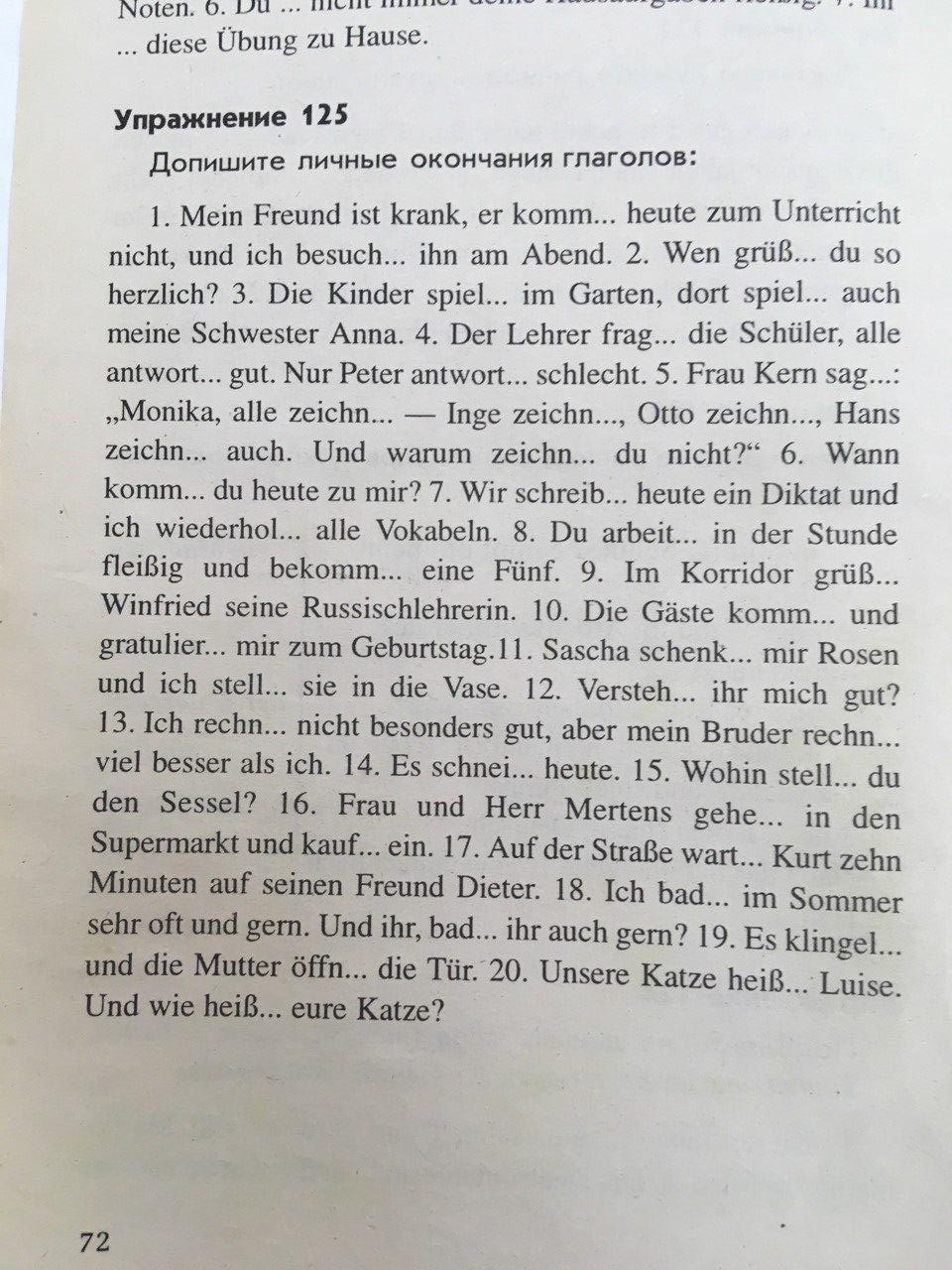 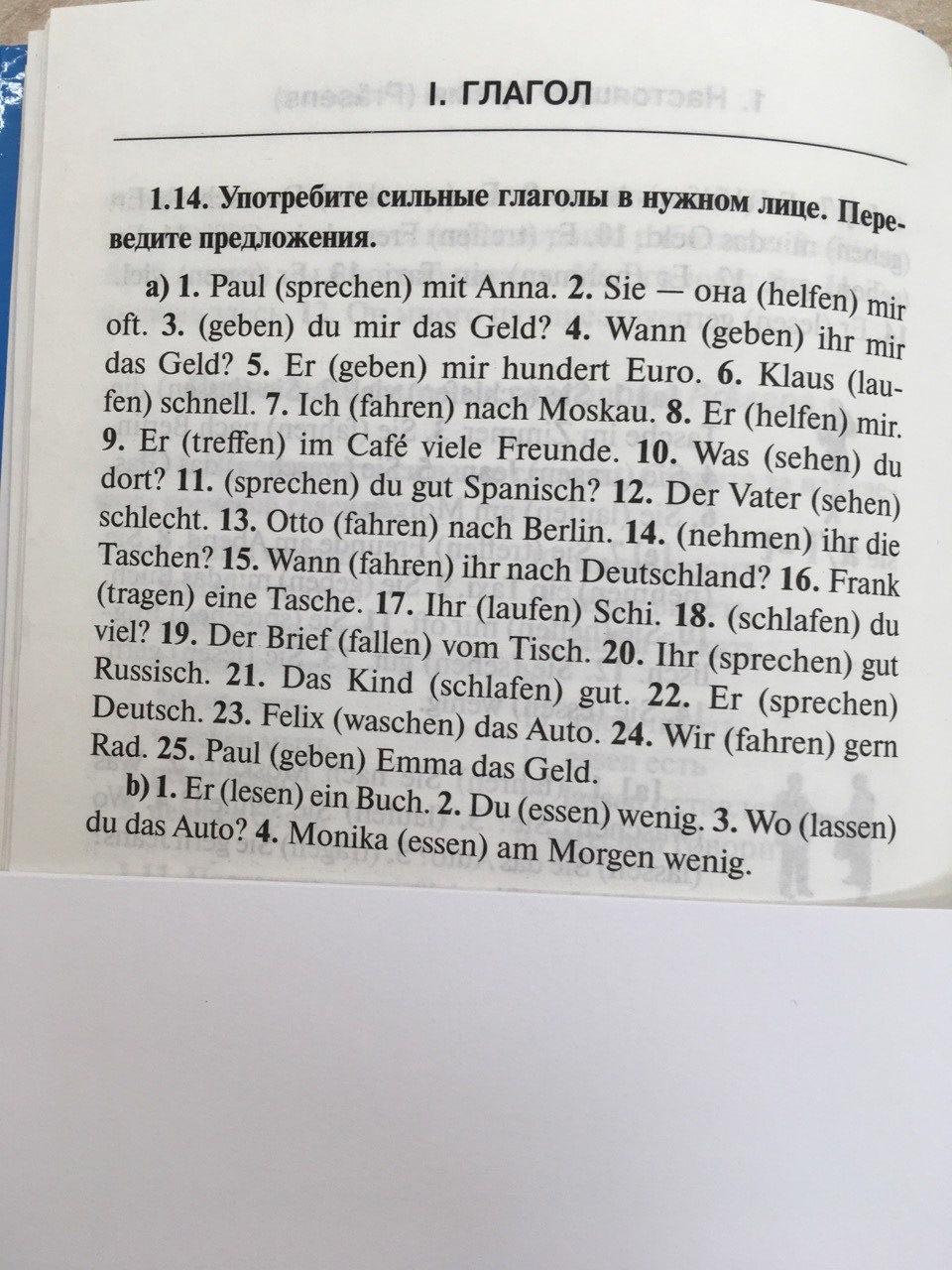 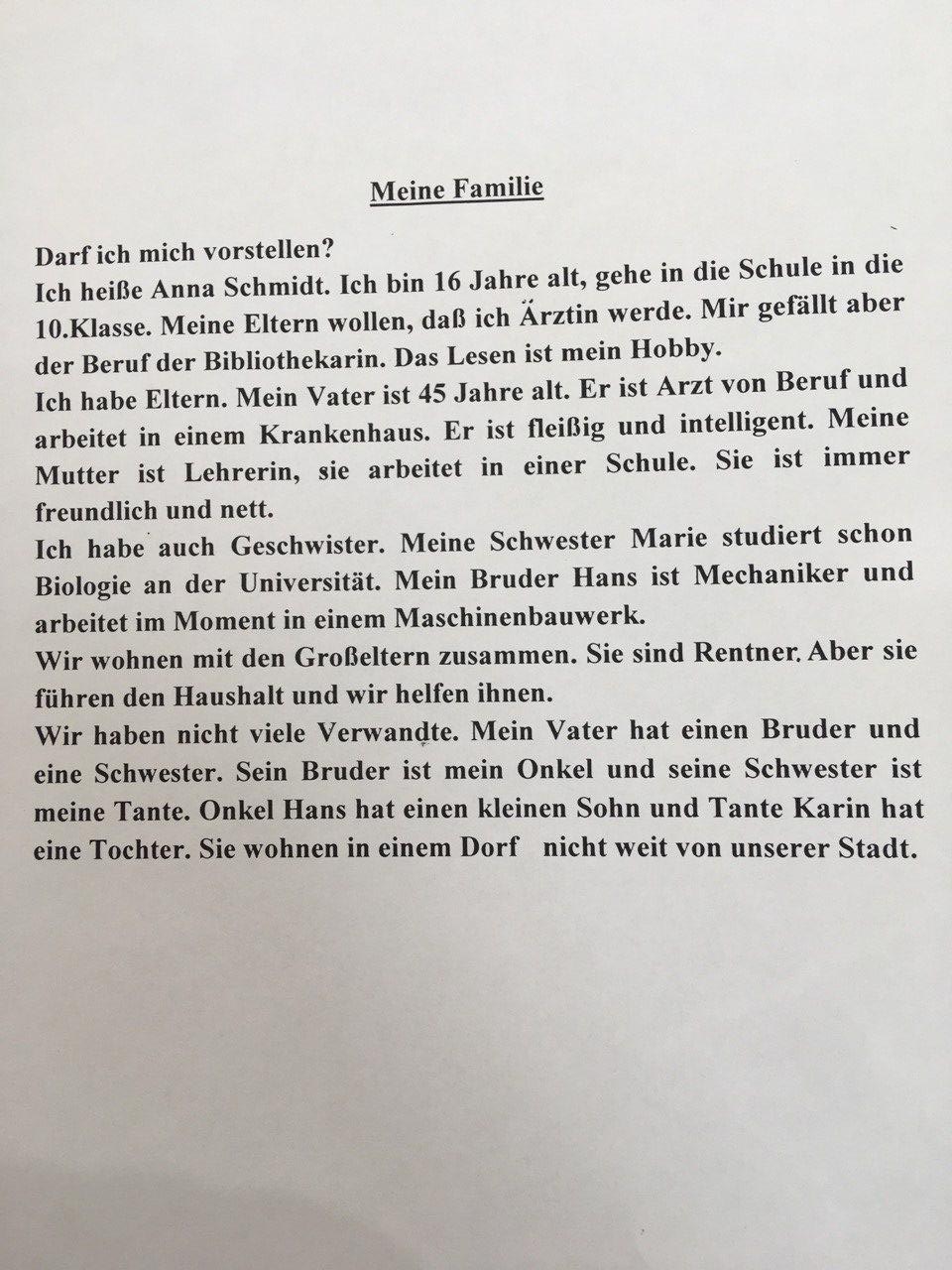 